Telehealth Management Platform Deployment, Installation, Back-Out, and Rollback Guide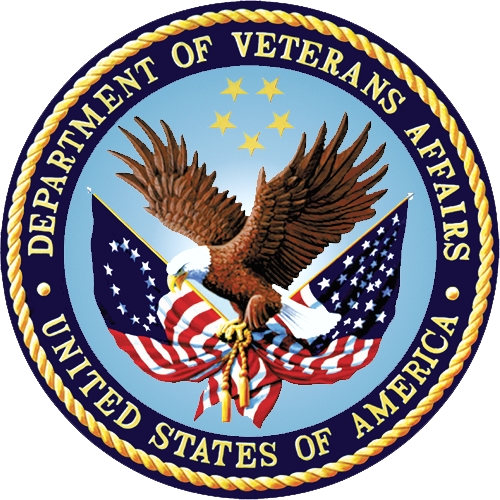 September 2023Department of Veterans AffairsOffice of Information and Technology (OI&T)Revision HistoryArtifact Rationale This document describes the Deployment, Installation, Back-out, and Rollback Plan for new products going into the VA Enterprise. The plan includes information about system support, issue tracking, escalation processes, and roles and responsibilities involved in all those activities. Its purpose is to provide clients, stakeholders, and support personnel with a smooth transition to the new product or software, and should be structured appropriately, to reflect particulars of these procedures at a single or at multiple locations.Per the Veteran-focused Integrated Process (VIP) Guide, the Deployment, Installation, Back-out, and Rollback Plan is required to be completed prior to Critical Decision Point #2 (CD #2), with the expectation that it will be updated throughout the lifecycle of the project for each build, as needed.Table of ContentsIntroduction	51.1 Purpose	51.2 Dependencies	51.3 Constraints	7Roles and Responsibilities	8Deployment	103.1 Timeline	113.2 Site Readiness Assessment	113.21 Deployment Topology (Targeted Architecture)	113.22 Site Information (Locations, Deployment Recipients)	113.23 Site Preparation	113.3 Resources	123.3.1 Facility Specifics	123.3.2 Hardware	123.3.3 Software	123.3.4 Communications	133.3.5 Deployment/Installation/Back-Out Checklist	13Installation	144.1 Pre-installation and System Requirements	144.2 Platform Installation and Preparation	144.3 Download and Extract Files	144.4 Access Requirements and Skills Needed for the Installation	144.5 Installation Procedure	144.6 Installation Verification Procedure	144.7 System Configuration	14Back-Out Procedure	14Rollback Procedure	146.1 Rollback Considerations	156.2 Rollback Criteria	156.3 Rollback Risks	156.4 Authority for Rollback	156.5 Rollback Procedure	15Appendix A – Telehealth Management Platform (TMP) Release Deployment Instructions	15Wave 2 2023 Update	15Solution Deployment to hide New Look toggle	15TSL API	16Duplicate Patient records bug fix	18Appendix B – Telehealth Management Platform (TMP) Release Backout and Rollback Plan	19Backup	19Restore	20Table of TablesTable 1: Deployment, Installation, Back-out, and Rollback Roles and Responsibilities	8Table 2: General Roles and Responsibilities	9Table 3: Code Deployment Responsibilities	9Table 4: Deployment Environments	10Table 5: High Level Milestones	11Table 6: Site Preparation	11Table 7: Facility-Specific Features	12Table 8: Hardware Specifications	12Table 9: Software Specifications	12Table 10: Team Support Information/Role	13Table 11: Deployment/Installation/Back-Out Checklist	13Table 12: File Inventory List	14Table of Figures Figure 1: Telehealth Management Platform (TMP)/VEIS (LOB & EC) Environment Mapping	5Figure 2: Telehealth Management Platform (TMP)/VEIS/MVI Environment Mapping	6Figure 3: Telehealth Management Platform (TMP)/VEIS/ HealthShare Environment Mapping	6Figure 4: Telehealth Management Platform (TMP)/VEIS/VVS Environment Mapping	7Figure 5: Telehealth Management Platform (TMP)/VEIS/VVS Environment Mapping	7IntroductionThis document describes how to deploy and install the Telehealth Management Platform (TMP) Release, as well as how to back-out the product and rollback to a previous version or data set. This document is a companion to the project charter and management plan for this effort. In cases where a non-developed COTS product is being installed, the vendor provided User and Installation Guide may be used, but the Back-Out Recovery strategy still needs to be included in this document.1.1 PurposeThe purpose of this plan is to provide a single, common document that describes how, when, where, and to whom the Telehealth Management Platform (TMP) solution, will be deployed and installed, as well as how it is to be backed out and rolled back, if necessary. The plan also identifies resources, communications plan, and rollout schedule. Specific instructions for installation, back-out, and rollback are included in this document. 1.2 DependenciesFigures 1, 2, 3, 4 and 5 illustrate the systems interfacing with Telehealth Management Platform (TMP).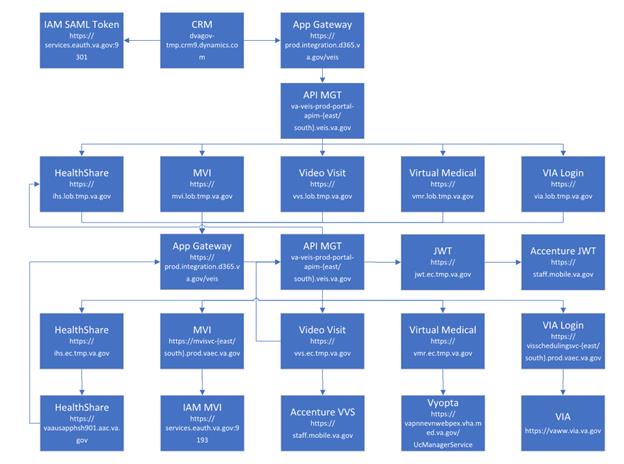 Figure 1: Telehealth Management Platform (TMP)/VEIS (LOB & EC) Environment Mapping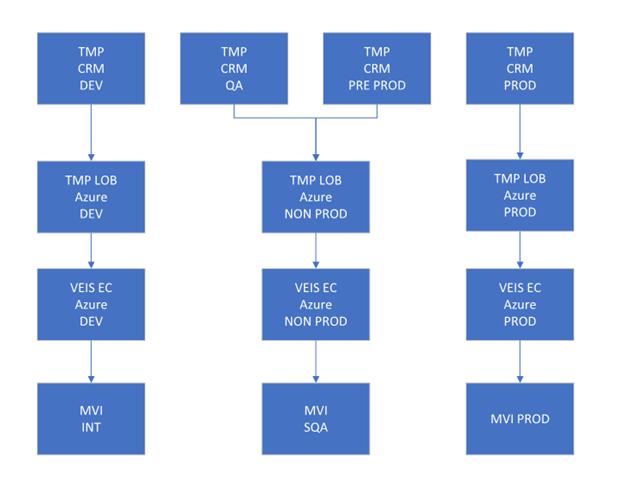 Figure 2: Telehealth Management Platform (TMP)/VEIS/MVI Environment Mapping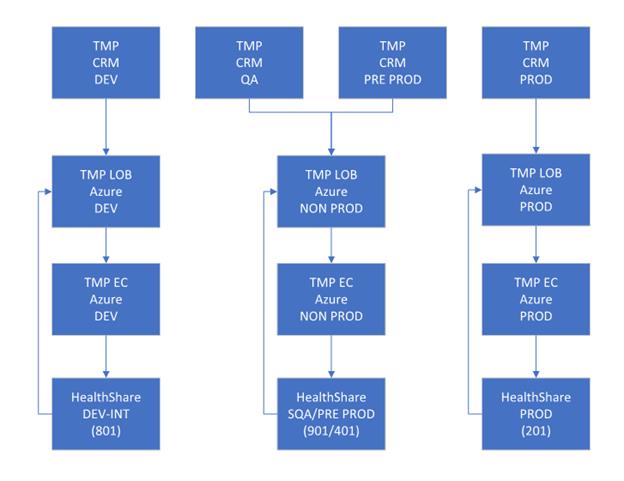 Figure 3: Telehealth Management Platform (TMP)/VEIS/ HealthShare Environment Mapping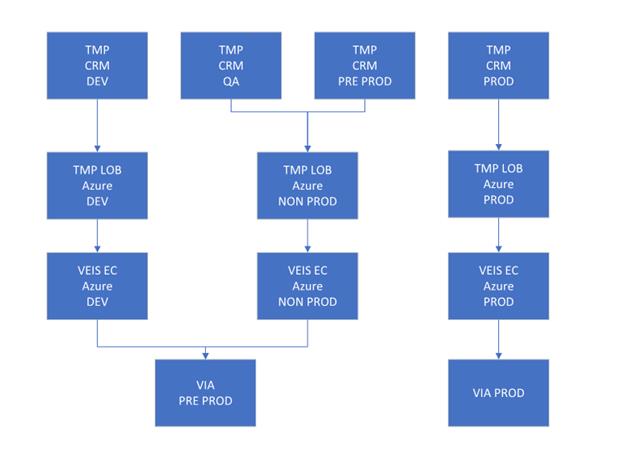 Figure 4: Telehealth Management Platform (TMP)/VEIS/VVS Environment Mapping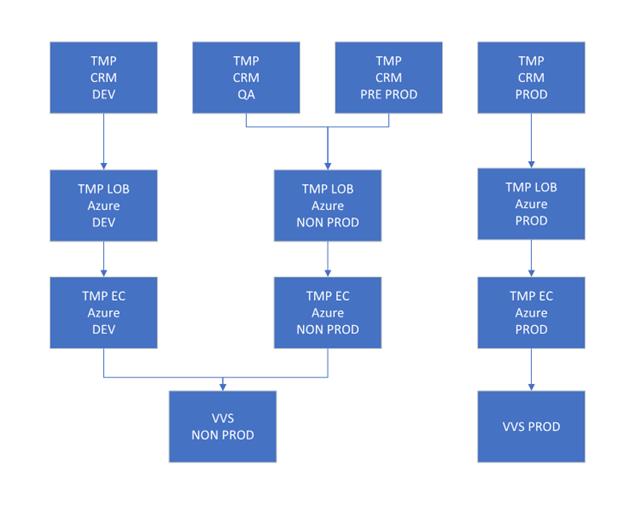 Figure 5: Telehealth Management Platform (TMP)/VEIS/VVS Environment Mapping1.3 ConstraintsThere are no additional constraints to this project. Roles and ResponsibilitiesTable 1: Deployment, Installation, Back-out, and Rollback Roles and ResponsibilitiesThis section describes the teams who perform the steps described in this Plan. Representatives from the teams listed in the following table perform deployment and installation activities. This phase begins after the solution design (including deployment topology) is complete. Design activities are not included in this phase.Table 2: General Roles and ResponsibilitiesTable 3: Code Deployment ResponsibilitiesThe following table describes the planned deployment environments.Table 4: Deployment EnvironmentsDeploymentThe deployment is planned as a single rollout.This section provides the schedule and milestones for the deployment. This Release and Installation Guide identifies processes and procedures to promote the Telehealth Management Platform (TMP) Dynamics Customer Relationship Management (CRM) system into the Production Environment. The CRM system is web-based and is deployed using files containing configuration information rather than directly from one environment to another. Telehealth Management Platform (TMP) DevTelehealth Management Platform (TMP) QATelehealth Management Platform (TMP) Pre-ProdTelehealth Management Platform (TMP) ProdGit Hub https://github.com/department-of-veterans-affairs/crm-tmp-product3.1 TimelineThe deployment and installation will run for approximately 1 day, as depicted in the master deployment schedule Telehealth Management Platform (TMP).In most Deployment Plans, Enterprise Operations (EO) maintains the master schedule in MS Project Server, Field Operations and Development (FOD) maintains its schedule in Clarity, and FOD provides site scheduling to meet parameters and milestones enumerated above. Given the agile methodology used to develop and deploy Telehealth Management Platform (TMP), along with the limited scope of this software-only deployment/installation, there is no need for a Master Deployment Schedule. The high-level schedule included below will suffice.Table 5: High Level Milestones3.2 Site Readiness Assessment This section discusses the locations that will receive the Telehealth Management Platform (TMP) deployment. Topology determinations are made by ESE and vetted with PD, FO, NDCP, and the PMO during the design phase as appropriate. Field site coordination will be completed FO unless otherwise stipulated by FO. The Microsoft team provides input and support to all ESE, PD, FO, NDCP, and the PMO team during the site readiness assessment. Telehealth Management Platform (TMP) is a minor application covered under CRM/UD. Site readiness will be assessed in the hosting environment.This section discusses the locations that will receive the Telehealth Management Platform (TMP) deployment.3.21 Deployment Topology (Targeted Architecture)Deployment will be conducted through web client in a QA, Pre-Prod, and Production environment administered by O&M, managed by Microsoft.The CRM system is web-based and is deployed using files containing configuration information rather than directly from one environment to another.3.22 Site Information (Locations, Deployment Recipients) The CRM system is web-based and is deployed using files containing configuration information rather than directly from one environment to another.3.23 Site Preparation Telehealth Management Platform (TMP) will be accessed using the browser.Table 6: Site Preparation3.3 ResourcesThis section describes hardware, software, and facilities required for the Telehealth Management Platform (TMP) deployment and installation.3.3.1 Facility Specifics Current Telehealth Management Platform (TMP) release will deploy on CRM cloud hosted environment. There are no facility-specific features required for deployment.Table 7: Facility-Specific Features3.3.2 Hardware Current Telehealth Management Platform (TMP) release will be supported by the existing cloud hosted environment. No hardware specifications exist. Table 8: Hardware SpecificationsPlease see the Roles and Responsibilities table in Section 2 for details about who is responsible for preparing the site to meet these hardware specifications.3.3.3 Software Current Telehealth Management Platform (TMP) release will be utilizing approved existing software on TRM tools list. No software specifications exist.Table 9: Software SpecificationsPlease see the Roles and Responsibilities table in Section 2 above for details about who is responsible for preparing the site to meet these software specifications.3.3.4 Communications A VA Teams meeting will occur for all members involved and/or invested in Telehealth Management Platform (TMP) deployment.  All members involved and/or invested in Telehealth Management Platform (TMP) Deployment will receive status emails throughout the deployment activities.Table 10: Team Support Information/Role3.3.5 Deployment/Installation/Back-Out ChecklistThis section will be completed once each task is complete. Table 11: Deployment/Installation/Back-Out ChecklistInstallation4.1 Pre-installation and System RequirementsCustomer-approved user stories and defects will be stored on the Telehealth Management Platform (TMP) Jira project, 4.2 Platform Installation and PreparationTMP ORG is backed up by a member of the team the night of deployment.  Deployment occurs during off hours. Software installs within 60-120 minutes.4.3 Download and Extract FilesThe CRM system is web-based and is deployed using files containing configuration information rather than directly from one environment to another.Table 12: File Inventory List4.4 Access Requirements and Skills Needed for the InstallationMicrosoft Dynamics CRM Security Role – System Administrator4.5 Installation ProcedureRefer to the Telehealth Management Platform (TMP) Release Deployment Instructions (Appendix A).4.6 Installation Verification ProcedureRefer to the Telehealth Management Platform (TMP) Release Deployment Instructions (Appendix A). Verification/Testing Steps begin on page 1 of Appendix A.For detailed testing, please also refer to the Telehealth Management Platform (TMP) Release Deployment Instructions (Appendix A). Notification sent to the field via email from Office of Connected Care Help Desk (OCCHD).Users were informed of upcoming changes on a weekly call.4.7 System ConfigurationRefer to the Telehealth Management Platform (TMP) Release Deployment Instructions (Appendix A).Back-Out ProcedureRefer to the Telehealth Management Platform (TMP) Release Backout and Rollback Plan (Appendix B). Rollback ProcedureTMP ORG is backed up the night of deployment.  6.1 Rollback ConsiderationsGo/No-Go meeting will enable a decision to provide viability to proceed. 6.2 Rollback CriteriaRestore backup of Production environment taken prior to deployment.6.3 Rollback RisksNo risks exist. 6.4 Authority for RollbackRefer to the Telehealth Management Platform (TMP) Release Backout and Rollback Plan (Appendix B).6.5 Rollback ProcedureA member of the Development Team will be assigned to this deployment.Evening prior to deployment – Approximately 10 pm a backup of Telehealth Management Platform (TMP) Production EnvironmentDeployment Date– Upon completion of deployment activities (Installation, Verification, Testing), Go/No Go meeting will take place involving Stakeholders listed in 6.4.  If decision of No Go is made, Rollback procedure will commence.For procedure, see Telehealth Management Platform (TMP) Release Backout and Rollback Plan (Appendix B)Appendix A – Telehealth Management Platform (TMP) Release Deployment InstructionsThis section provides steps to deploy the Telehealth Management Platform (TMP) related changes in the Production environment.Wave 2 2023 UpdateTo activate the wave 2 updateGo to Select Environments in the left-hand navigation.Select the environment to update in the list.In the Update box, select Manage.Select Update Now.Wait for the update to complete. It may take an hour or two.Solution Deployment to hide New Look toggleTo get the solution:Go to PowerApps: On the top navigation, select Environment and select VA TMP Dev.On the left navigation, select Solutions.Select the New Look solution.On the ribbon, select Export.When the export is done, there'll be a green message below the ribbon.To import the solutionGo to PowerApps:On the top navigation, select Environment and select the environment you want to import the solution to.On the left navigation, select Solutions.On the ribbon, select Import Solution.Select Browse.Find the New Look solution on your machine and select it.Wait for the import to finish - there'll be a green message below the ribbon.Select Publish All Customizations.Wait for the publish to finish - there'll be a green message below the ribbon.Select Publish All Customizations a second time.Wait for the publish to finish - there'll be a green message below the ribbon.Go to the environment and confirm the New Look button is gone.TSL APIFor a deployment to nprod, use the correct Publish Profile to publish.To deploy the TSL API:Log into Kudu for either the Prod East or Prod South regions for the Telehealth Specialty Location App Service.  If you don't have the Publish Profile(s) for them you'll need to log into Azure and download them, first.  Use the publishUrl, userName and UserPwd values from the Publish Profile to log into Kudu.Select the CMD option from the Debug console menu.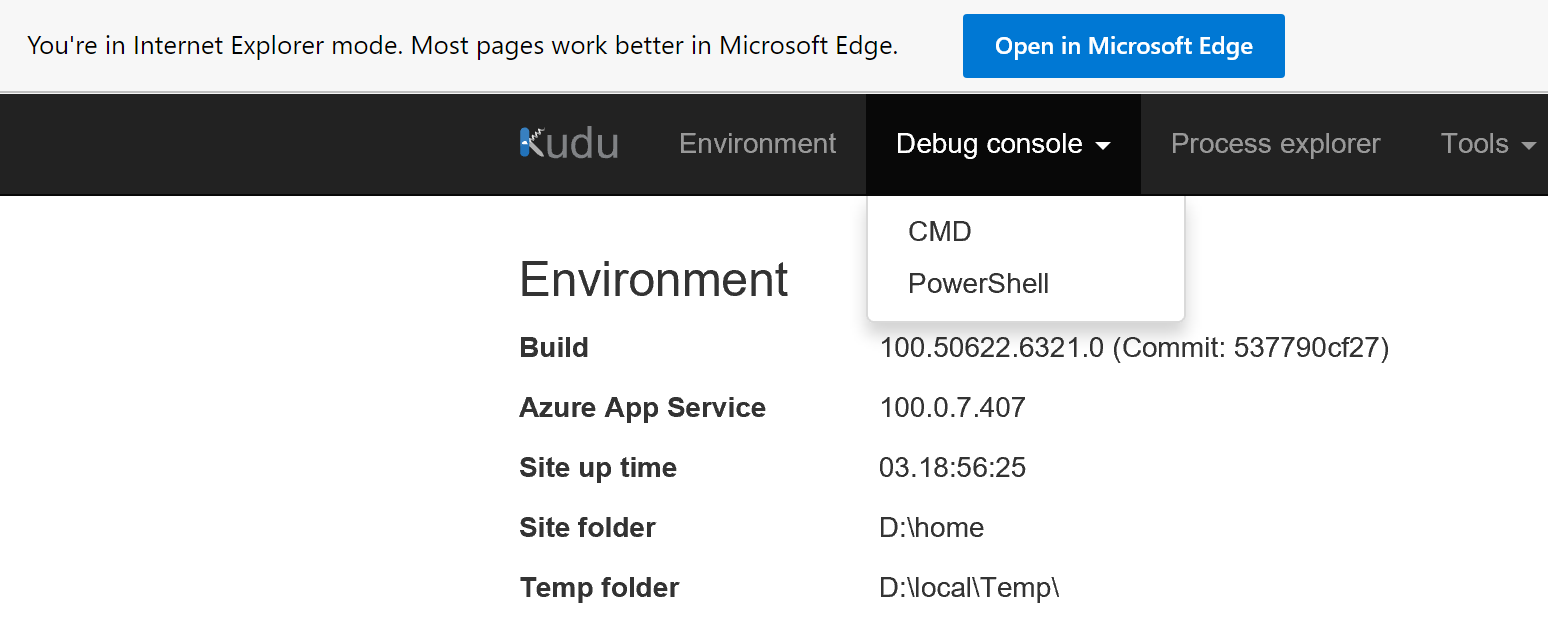 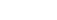 Then click on site link, followed by the.Open Integration Solutions Project in Visual Studio.Locate the TelehealthSpecialtyLocation API Project in the LOB Api Folder (VA.TMP.Integration.Api.TelehealthSpecialtyLocation).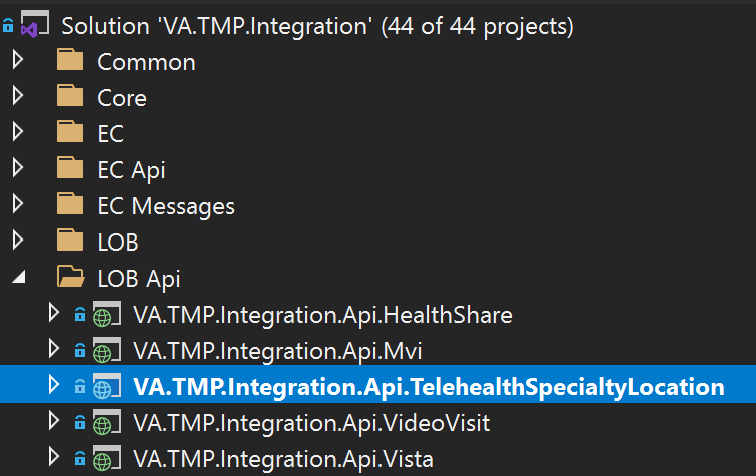 Either right-click on the Project and select the Publish option or select the Publish option from the Build Menu.Select either the Prod East or Prod South Publish Profile from the menu.  If you do not currently have those Profiles as seen here, you'll need to download them from Azure and Import them into Visual Studio, first.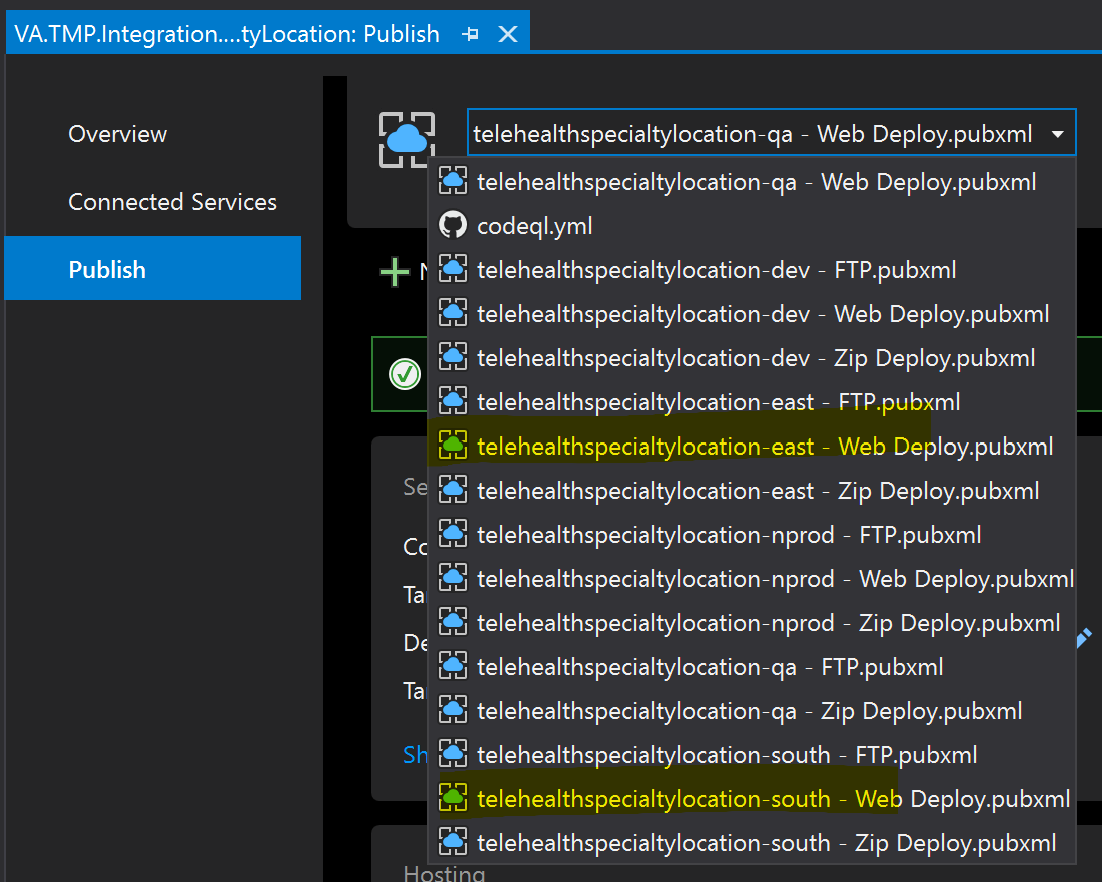 Click Publish.Verify Publish.Confirm the correct appSettings.json files were deployed via Kudu.  There should only be 2, one named appSettings.json and one named appSettings.Prod.json.Confirm appSettings.Prod.json values:  both BaseUrl and Scope should contain TMP Prod Url, and the AppId should have the correct AppId for the Production Environment.  This value can be found in several locations such as the Integration Settings in TMP and most, if not all, the App Services TMP uses in their respective Configuration Sections.  Use the value from CrmAppId setting for confirmation.  Update the Default Log Level to "ERROR" in the Logging section.Open the web.config file and confirm the EnvironmentName attribute contains "Prod".  This is used by the App Service to determine the correct appSettings.json to use.Update the Log Level in the log4net.config file.  Set the value for the "level" element in the root section to "ERROR" and Save.Repeat Steps 1 thru 9 for the other remaining Region (i.e., East or South).Duplicate Patient records bug fixFor a deployment to nprod, use the correct Publish Profile to publish.To deploy the bug fix:Log into Kudu for either the Prod East or Prod South regions for the HealthShare App Service.  If you don't have the Publish Profile(s) for them you'll need to log into Azure and download them, first.  Use the publishUrl, userName and UserPwd values from the Publish Profile to log into Kudu.Select the CMD option from the Debug console menu.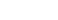 Then click on site link.Backup the wwwroot folder by clicking the Download button and saving off to your local machine.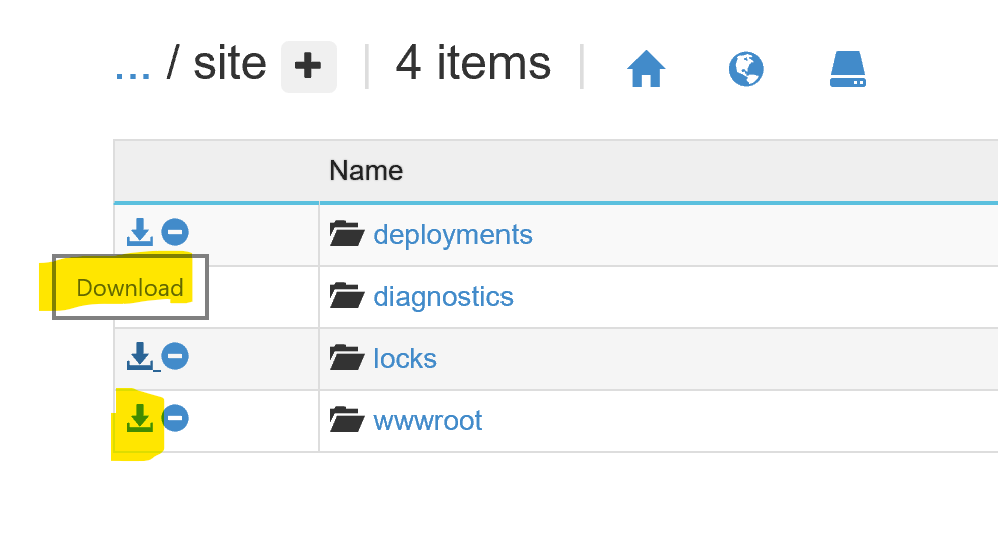 Open Integration Solutions Project in Visual Studio.Locate the HealthShare API Project in the LOB Api Folder (VA.TMP.Integration.Api.HealthShare).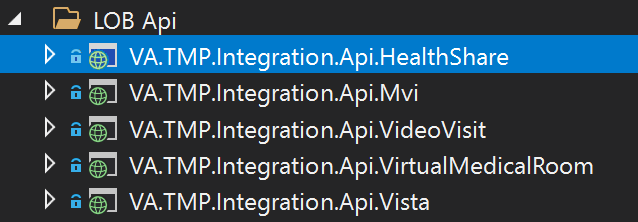 Either right-click on the Project and select the Publish option or select the Publish option from the Build Menu.Select either the Prod East or Prod South Publish Profile from the menu.  If you do not currently have those Profiles as seen here, you'll need to download them from Azure and Import them into Visual Studio, first.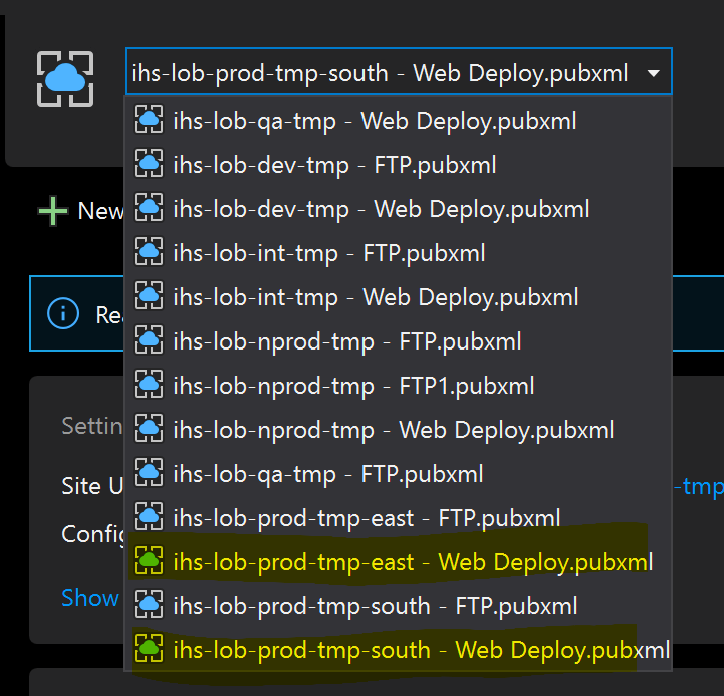 Click Publish.Repeat Steps 1 thru 9 for the other remaining Region (i.e., East or South).Appendix B – Telehealth Management Platform (TMP) Release Backout and Rollback PlanDeployment, Installation, Backup, Restore Instructions for a Telehealth Management Platform (TMP) Release.BackupNavigate to the Select the production environment “VA TMP Prod”.Create a manual backup as shown below.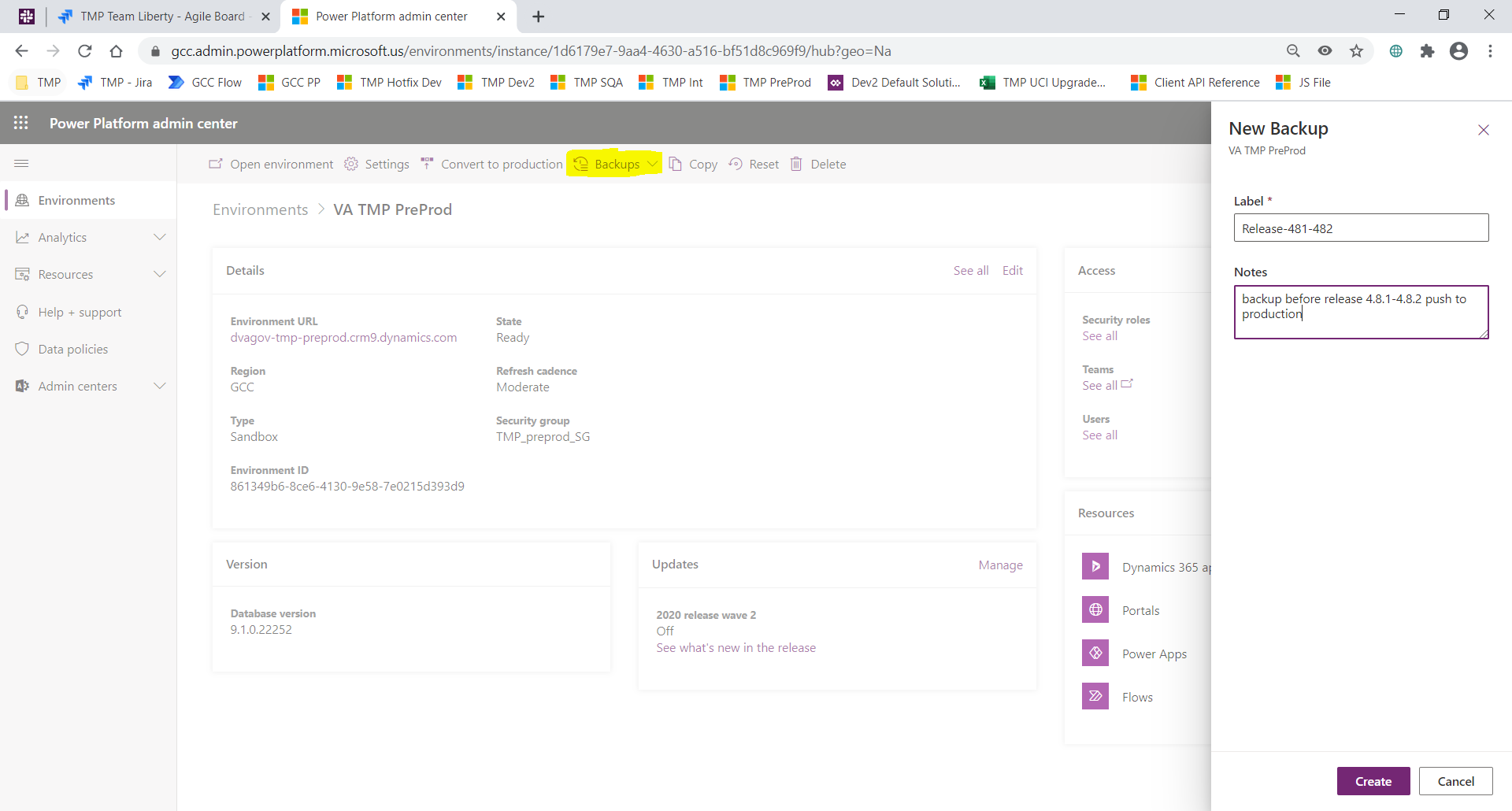 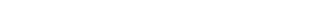 Wait till you see a message like below.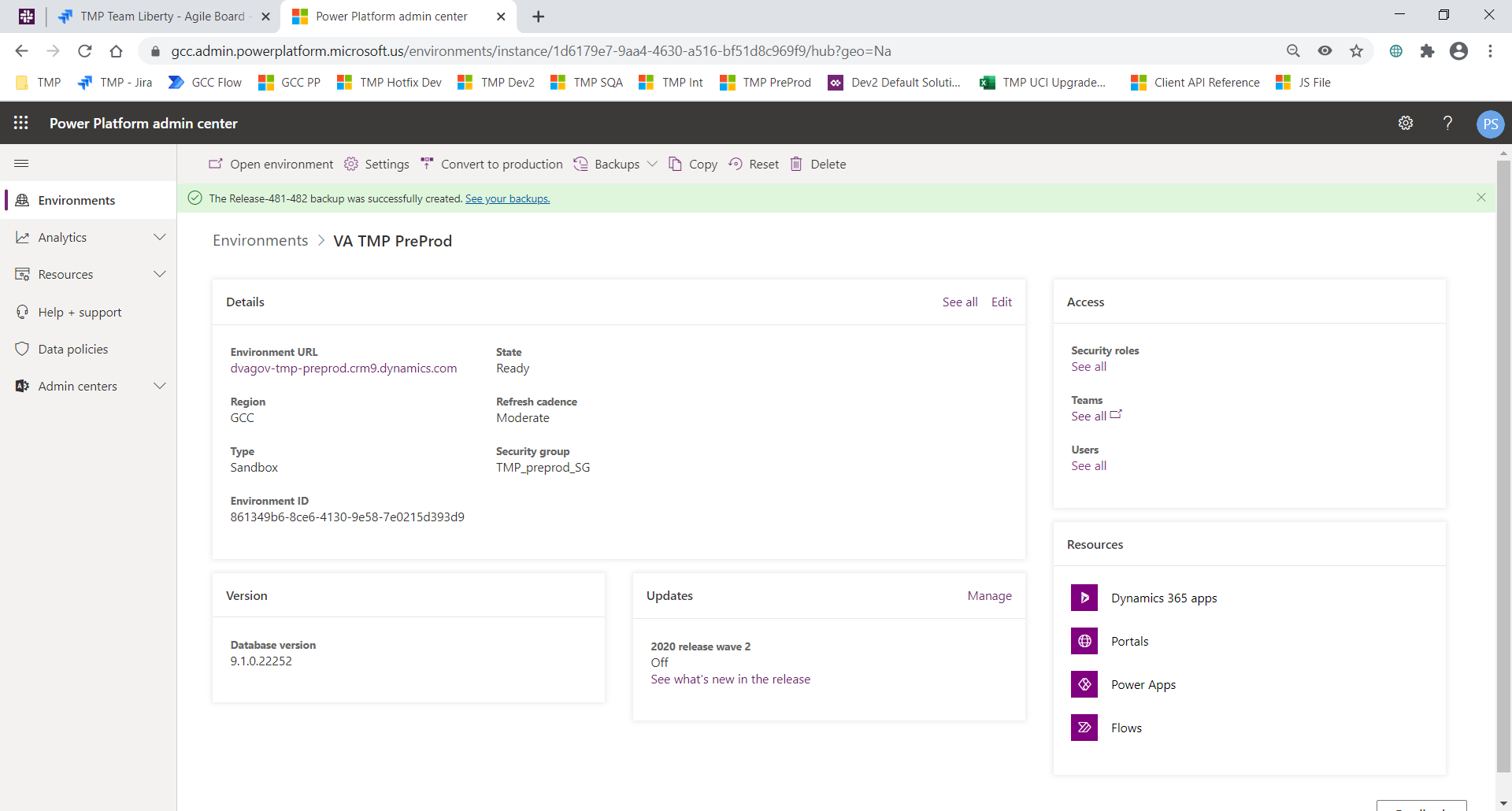 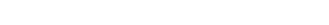 RestoreNavigate to the Select the production environment “VA TMP Prod”.Select Restore or manage under “Backups” link.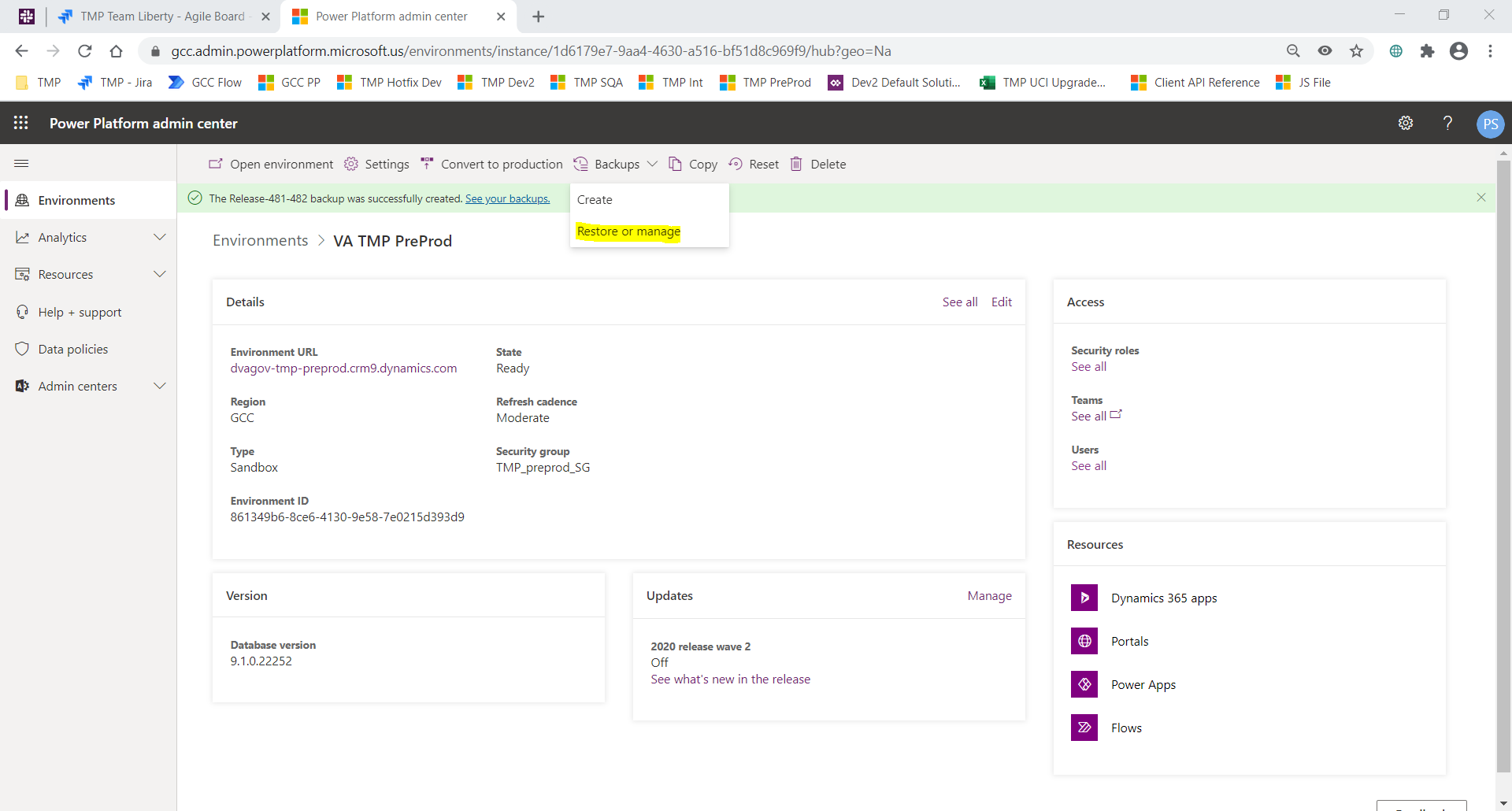 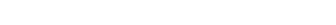 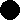 Select the backup created in Backup step #1 -> Click Restore.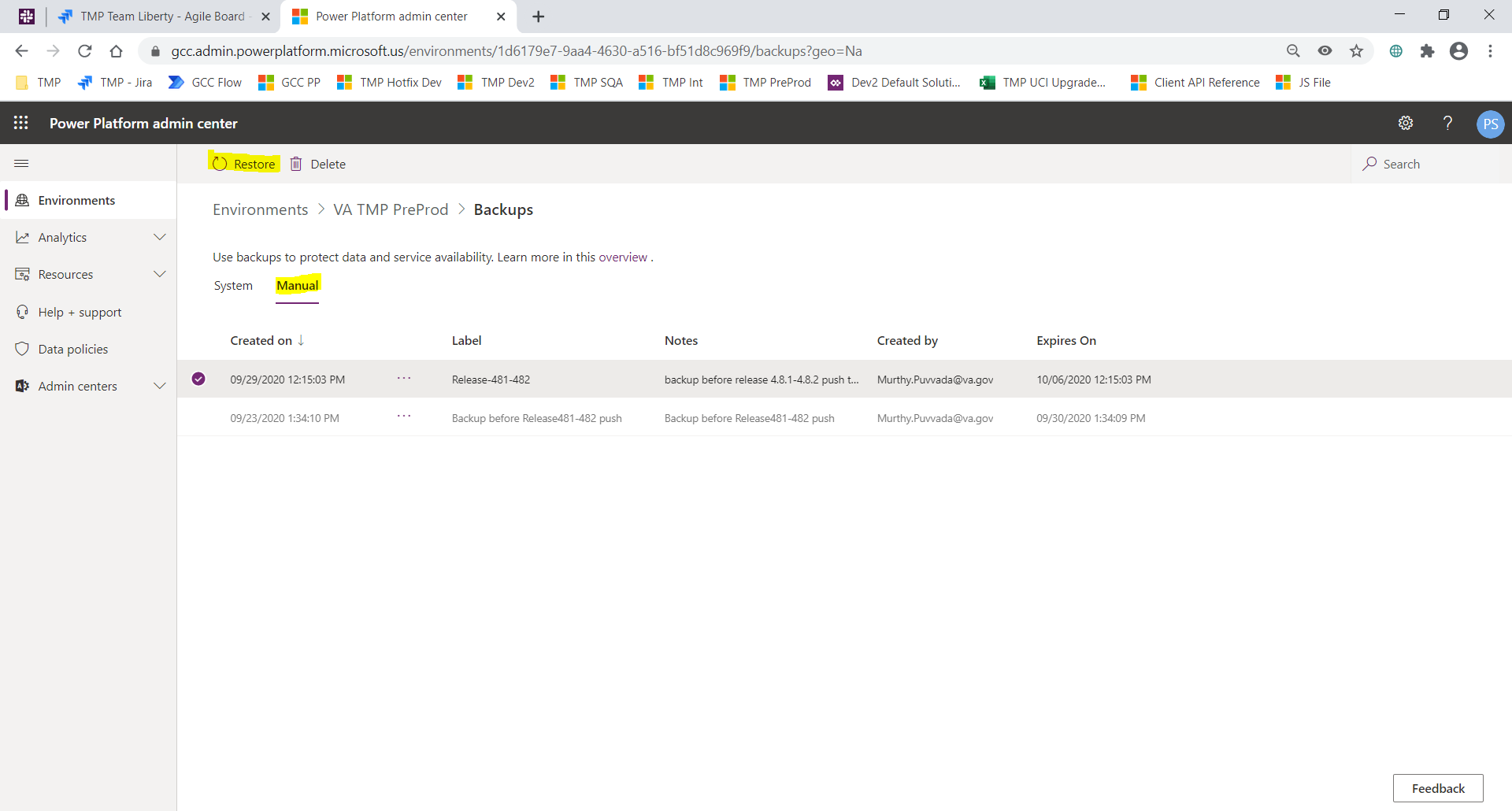 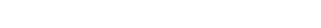 DateVersionDescriptionAuthorSeptember 22, 20239.3Updated with Release 5.1Telehealth Management Platform (TMP) TeamDecember 23, 20229.2Updated with Release 4.9.0.14Telehealth Management Platform (TMP) TeamNovember 10, 20229.1Updated with Release 4.9.0.13Telehealth Management Platform (TMP) TeamIDTeamPhase / RoleTasksProject Phase (See Schedule)O&M Team, Project Team and Development TeamDeploymentPlan and schedule deployment (including orchestration with vendors)Telehealth Management Platform (TMP) Release O&M Team and Development TeamDeploymentDetermine and document the roles and responsibilities of those involved in the deployment.Telehealth Management Platform (TMP) ReleaseEnterprise Operations (EO)DeploymentTest for operational readiness Telehealth Management Platform (TMP) ReleaseO&M TeamDeploymentExecute deploymentTelehealth Management Platform (TMP) ReleaseO&M Team and Development TeamInstallationPlan and schedule installation Telehealth Management Platform (TMP) ReleaseO&M Team/Hosting TeamInstallationEnsure authority to operate and that certificate authority security documentation is in placeTelehealth Management Platform (TMP) ReleaseO&M Team/Hosting TeamInstallationValidate through facility POC to ensure that IT equipment has been accepted using asset inventory processesTelehealth Management Platform (TMP) ReleaseTrainingInstallationsCoordinate training Telehealth Management Platform (TMP) ReleaseO&M Team and Development TeamBack-outConfirm availability of back-out instructions and back-out strategy (what are the criteria that trigger a back-out) Telehealth Management Platform (TMP) ReleaseTeamTasks / ResponsibilitiesD365 Product TeamDeploy code during migrations from lower environments into pre-prod and prodCoordinate with VA Project Team members, VA NSOC, and Microsoft Support teamReceive and process incoming incidents via Cloud Ticket Determine incident types and capture all relevant incident data Create developer user accountsDiagnose infrastructure issues Troubleshoot basic and complex issues Resolve issuesVA Project TeamLiaison between the project teams and team members to capture incidentsSubmit incident requests using the Cloud Ticket toolLiberty Development TeamCommunicate with CRM Cloud Solution team to provide additional information, if necessaryIdentify and submits issues to the VA project POCLiberty Development TeamDeploy solutions provided by Microsoft Development Team from lower environments into pre-prod and prodCoordinate with VA Project Team members, VA NSOC, and Microsoft Support teamReceive and process incoming incidents Determine incident types and capture all relevant incident data Diagnose incident issues Troubleshoot basic and complex issues Resolve issuesTeamPhaseRoleLiberty Development TeamPlanning Finalize Development Build and Code Compilation InstructionsProvide listing of developer accountsSchedule deployment with the CRM Cloud Hosting team via Cloud Ticket Telehealth Management Platform (TMP) Project TeamPlanningSchedule UAT testers and supportLiberty Development TeamPrepare for DeploymentProvide O&M Team with all relevant data/code, including solution extract for CRM, Compiled Code, and ISV Folder, utilizing a method approved by the Project Team (e.g. FTP, Secure Server, or other)Freeze all development activitiesLiberty Development TeamPrepare for DeploymentReview Code Compilation instructions for completionWork with project teams if compilation instructions are unclear or incompleteReplicate the existing environment configuration and codePerform database back-upsTelehealth Management Platform (TMP) Project TeamExecute DeploymentCoordinate deployment support by maintaining the bridge and managing all involved stakeholdersConduct UAT testing activitiesLiberty Development TeamExecute DeploymentWork with O&M team to resolve issues, if necessaryO&M TeamExecute DeploymentDeploy the code into Pre-Prod and ProdTelehealth Management Platform (TMP) Project TeamValidation & Go- LiveValidate that the new environment functions as expectedO&M TeamValidation & Go- LiveExecute roll-back, if necessaryEnvironmentUseInvolved PartiesDeveloper WorkstationsDevelopment, Unit TestingLITSVA Hosted (NWA) DevDevelopment, Unit TestingLITSVA Hosted (NWA) INTUnit Testing, Integration TestingLITS, VA (Integration)VA Hosted (NWA) QAUser Acceptance TestingLITS, VAVA Hosted (NWA) Pre- ProdFallback for ProductionLITS, VAVA Hosted (NWA) ProdProductionLITS, VAMilestonesTarget DateUnit Testing Completed9/15/2023Software Quality Assurance Testing Completed9/21/2023Pre-Production Testing CompletedSite/OtherProblem/Change NeededFeatures to Adapt/Modify to New ProductActions/StepsOwnerAll SitesFamiliarization with applicationN/AAttend training sessionsOffice of Connected Care-Telehealth Training TeamAll SitesData MigrationN/AMetadata Import into ProductionLiberty Development teamAll SitesEstablish access to Telehealth Management Platform (TMP) URLN/AGrant access to application users of Telehealth Management Platform (TMP)Will be handled by the appropriate region/siteSiteSpace/RoomFeatures NeededOtherNoneRequired HardwareModelVersionConfigurationManufacturerOtherNoneRequired SoftwareMakeVersionConfigurationManufacturerOtherNoneTeam Support Information Role POCCommunication LeadScheduledServes as the main communication and coordination POC on behalf of the application to provide regular status updates and issue escalation. Functional Tester(s)ScheduledPerforms testing to verify that application is functioning as expected. Development On CallDevelopment resources are typically on-call for production deployments, unless they are required to serve as advisory resources during the release activities.VA OIT On CallEngage OIT contacts if decisions need to be made on behalf of the application and as voting members on the Go/No Go calls.VA Business / TDDOn CallEngage Business Contacts if decisions need to be made on behalf of the application and as voting members on the Go/No Go calls.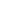 Application Support  ScheduledApplication Support contacts are scheduled to perform Production code releases and infrastructure changes. Hosting SupportOn CallHosting Support contacts are scheduled to perform infrastructure changes or otherwise scheduled to be on call.Integration PartnersScheduledTypically, on-call support for the implementation or update of web service partner connections.ActivityDayTimeIndividual who completed taskDeployTBDTBDInstallTBDTBDBack-OutTBDTBDFilename